Телефоны оперативных служб: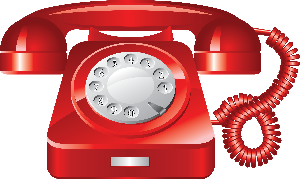 Пожарная-спасательная часть – 01 (101); +7 913 880 80 01; 8-963-195-45-01
Полиция -  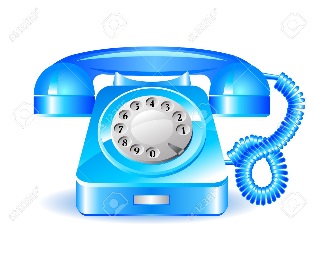 02 (102); 5-22-02; 8-999-316-02-74ФСБ              5-38-92;5-37-68;5-38-93
Скорая медицинская помощь -  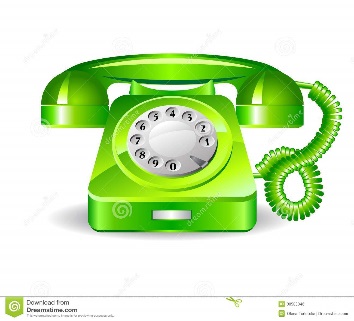 03 (103); 8-963-195-45-03
Экстренная служба (ЕДДС города) – 112; 8-913-881-01-12; 8-963-195-51-12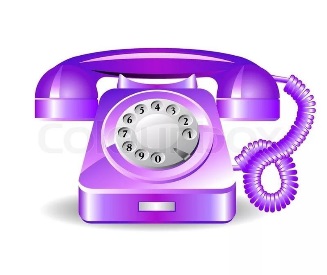 Аварийная диспетчерская ООО «СТЭС» - 5-45-62, 5-45-63, 7-913-872-09-70;8-913-876-49-11
